OPIS STOLARKI:Konstrukcje aluminiowe w systemach: ALIPLAST Sp. z o.o. (SUPERIAL;SUPERIAL 800)Ilość pozycji: 5. Ilość konstrukcji: 5 Całkowita powierzchnia: 124,4 m2. Całkowity obwód: 110,1 m. Kolor profili: Strukturalny IGP 5014S2 klasa 2 QC.Szyby: panel wsadowy 24 mm;33.1/18/ ESG 4 ChrZAŁOŻENIA :Konstrukcja wewnątrz hali – nie jest narażona na warunki atmosferyczne Posadzka jest wypoziomowana.Ugięcie „dachu” około 15 mm . Zalecana podkonstrukcja stalowa – proszę o uwzględnienie dodatkowo w ofercie . Na dachu nie przewidziano żadnych dodatkowych obciążeń ( oświetlenie, instalacje, itp.).Na dachu nie przewidziano możliwości obciążeniami ludzi ( np. do prac serwisowych, czyszczenia)WIDOK OD ZEWNĄTRZ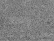 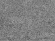 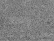 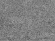 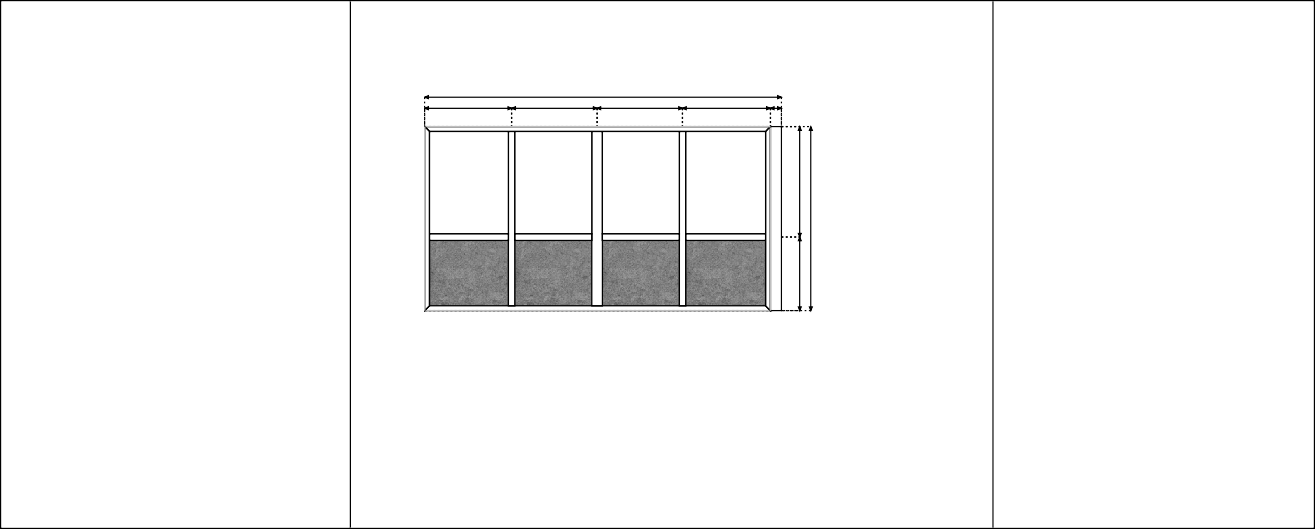 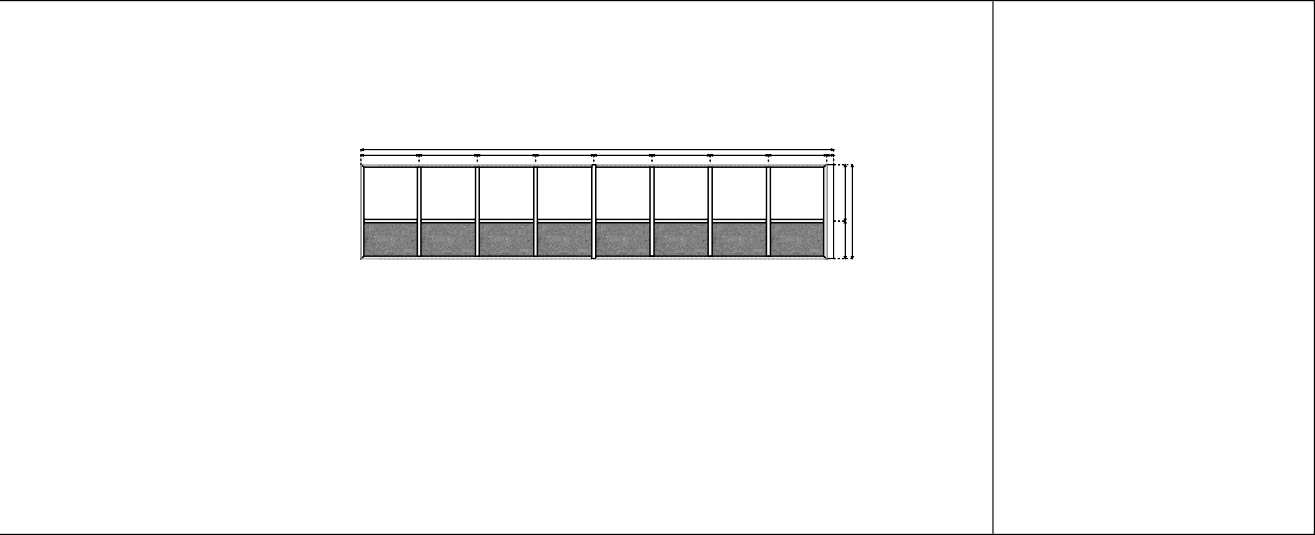 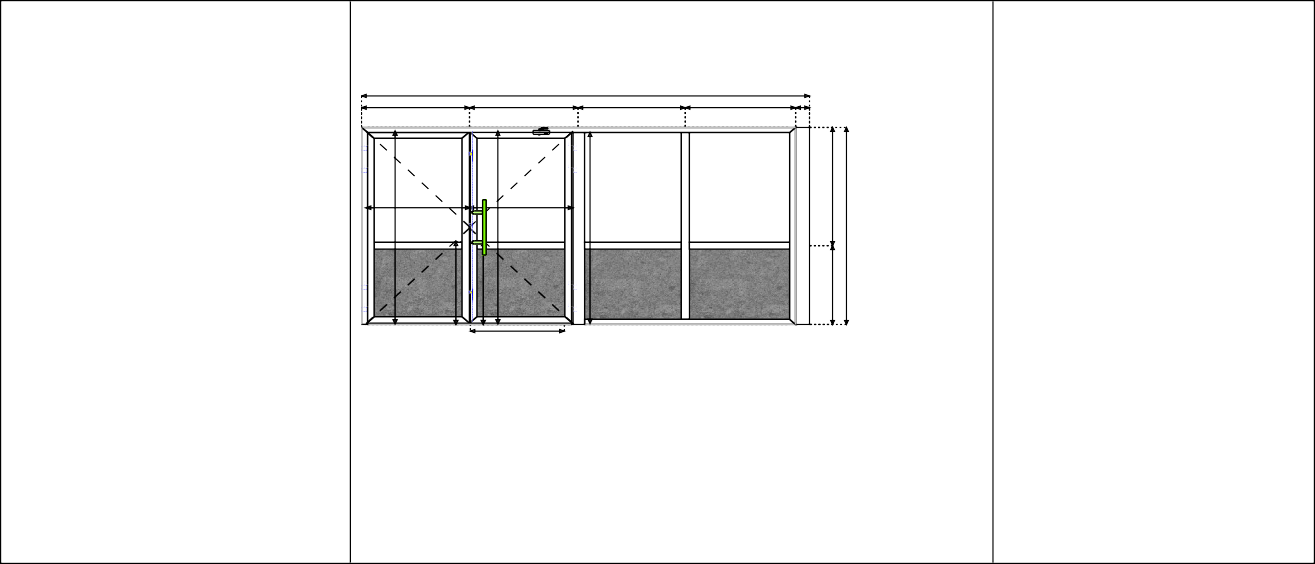 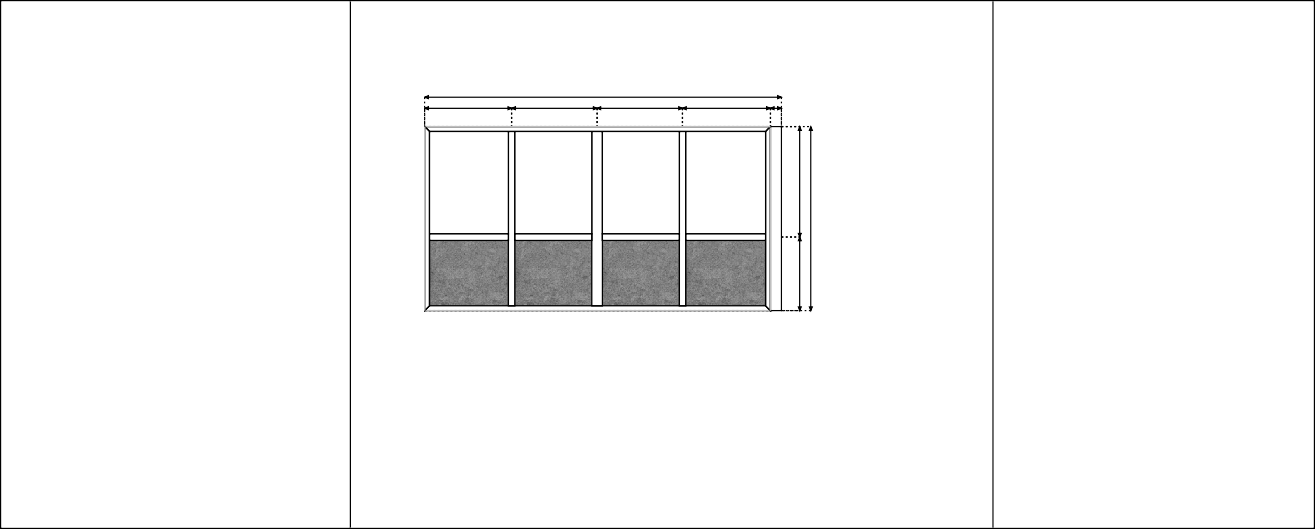 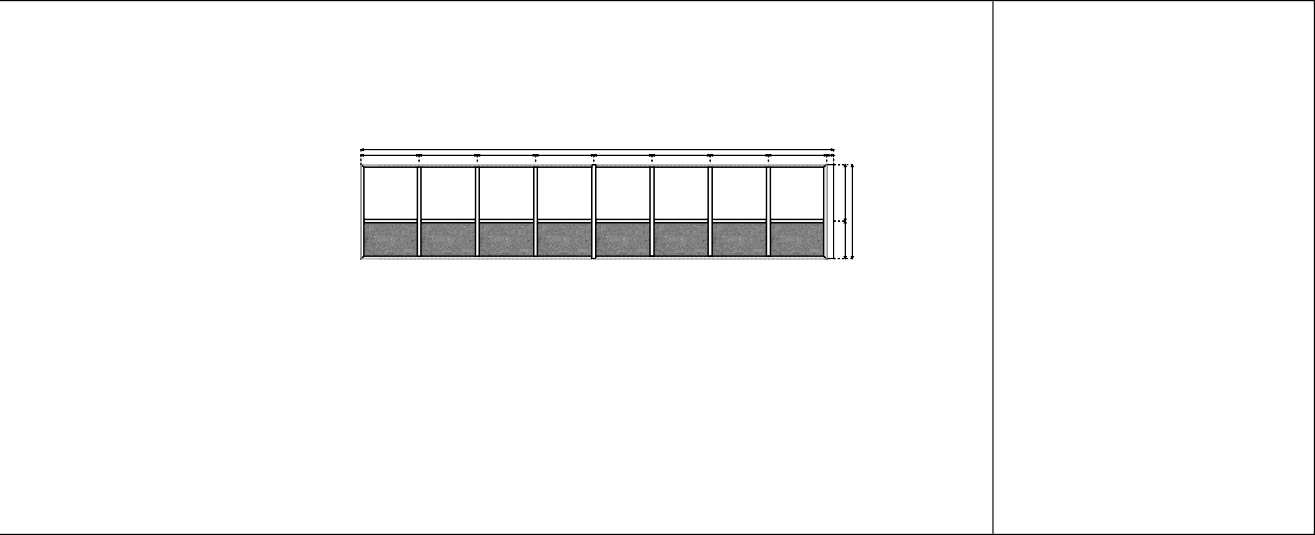 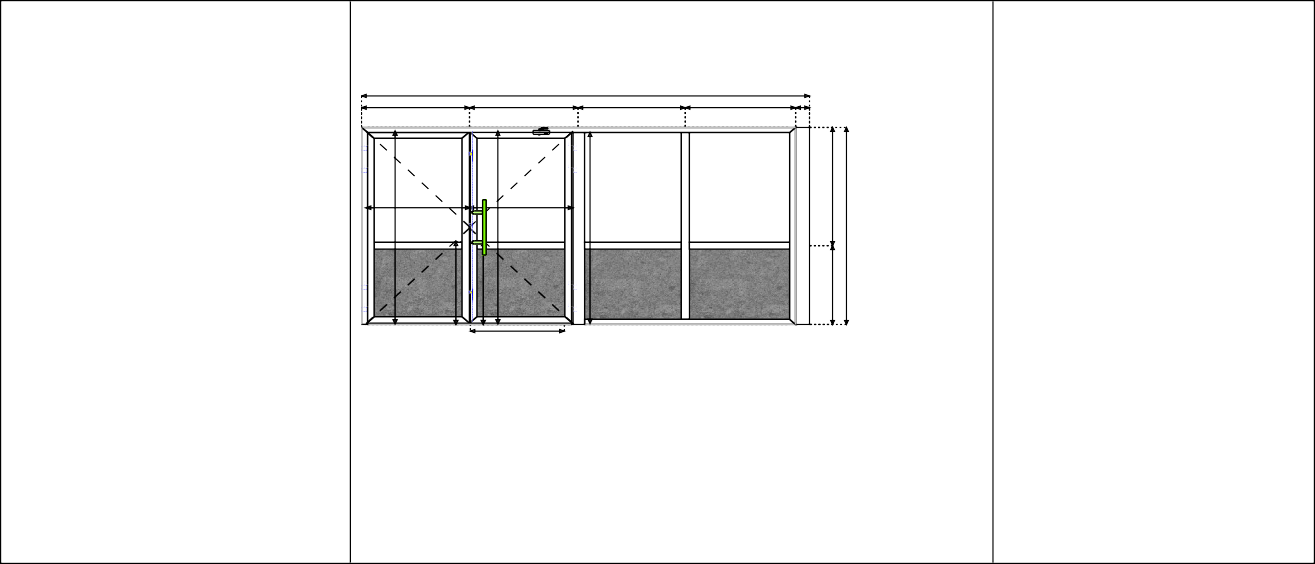 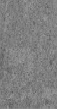 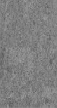 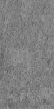 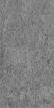 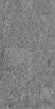 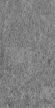 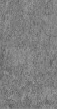 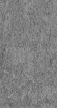 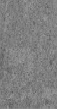 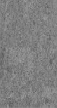 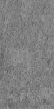 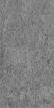 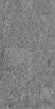 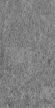 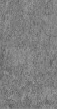 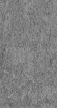 